COUNTY OF SANTA CRUZInvites you to apply for:DEPUTY PUBLIC HEALTH OFFICER Salary: $229,528 - 265,762 / Annually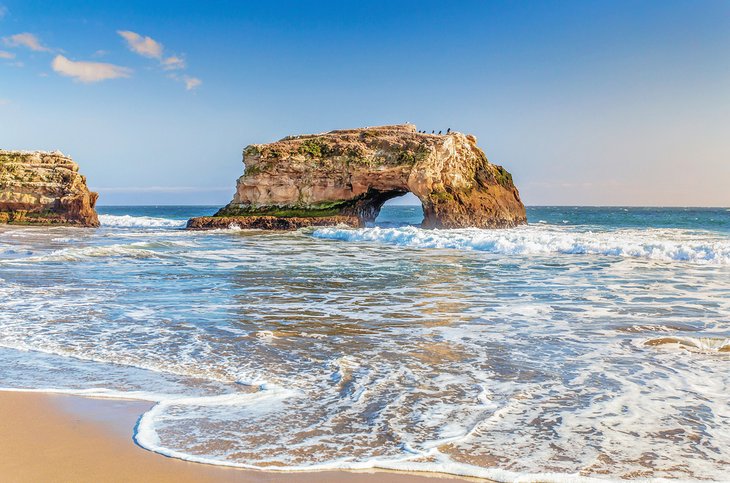 Closing Date: Friday, July 26, 2024 County Equity StatementEquity in action in Santa Cruz County is a transformative process that embraces individuals of every status, providing unwavering support, dignity, and compassion.Through this commitment, the County ensures intentional opportunities and access, fostering an environment where everyone can thrive and belong.THE POSITIONUnder general direction of the County Public Health Officer, the Deputy Public Health Officer assists in directing, planning, organizing, and administering public health services and programs for the County. This position involves providing health policy consultation to the general public, public officials, staff, and community organizations, and agencies on public health and preventive medicine issues. The Deputy Health Officer is responsible for assisting with promoting, preserving, and protecting the community’s health by identifying county public health needs, educating the public, and assisting in the medical oversight, consultation, and enforcement of public health regulations. The Deputy Public Health Officer may act as the Public Health Officer in their absence; and perform other work as required.IDEAL CANDIDATESkilled and innovative leader who naturally empowers, inspires, and motivates.  Thoughtful and trusted decision maker who considers varying perspectives. Energetic and approachable leaderStrong public health background in delivering public sector services. Demonstrated commitment to justice, equity, diversity, and inclusion.Ability to respond to and bring together multiple stakeholders while quickly building strong relationships.THE COMMUNITY OF SANTA CRUZTHE STUNNING SANTA CRUZ COUNTY has approximately 270,000 residents and is situated in the northern area of Monterey Bay, 70 miles south of San Francisco and 35 miles southwest of the Silicon Valley.  The County’s natural beauty is apparent in its pristine beaches, lush redwood forests and rich farmland. It has an ideal climate with low humidity and 300 days of sunshine a year.  Its unique shops and restaurants, coupled with a multitude of cultural and recreational activities, including theatre, music, art, as well as golfing, surfing, hiking, and biking offer a wealth of leisure activities. Higher education includes Cabrillo College and the University of California, Santa Cruz, with two additional State Universities less than an hour away. These elements of high-quality living make Santa Cruz one of California’s most desirable areas. live, work, and play!QUALIFICATIONSCandidate must be a physician. Any combination of education and experience that would likely provide the required knowledge, skills and abilities is qualifying. A typical way to qualify is:Completion of a medical residency program, and one year of public health or medical administrative or supervisory experience.                                                                                                    ANDA Master of Public Health degree and/or completion of a residency in Preventative Medicine is preferred.Note:  Completion of a Preventative Medicine Residency may be substituted for the one year of public health or medical administrative or supervisory experience.License/Certificate Requirements: Possession of a valid Physician and Surgeon's certification issued by the State of California*.Possession or eligibility for possession of a State and/or Federal narcotic license for administration of narcotics to inmates and patients.Possess and maintain a valid California Class C Driver's license.(*Out of state candidates possessing a Physician and Surgeon’s certification and driver license in their respective state may apply and go through the recruitment and examination process. Candidate must possess California certification and license by the start of employment.)SUPPLEMENTAL QUESTIONNAIREThe supplemental questions are designed specifically for this recruitment. A response to these questions must accompany the regular application to be considered for this position. Applications received without the required supplemental information will be screened out of the selection process.Describe your work in public health including programs related to prevention and control of communicable diseases and other common public health programs.Describe your experience in analyzing, interpreting, and implementing legislation and policy, including how they may impact a local health jurisdiction. Include your experience working with public and private stakeholders as well as governing entities such as boards of supervisors and city councils.  Describe your experience working collaboratively with a wide variety of partners, including community-based organizations, governmental and non-governmental organizations, and healthcare providers. Describe your past experiences or initiatives where you actively promoted equity, diversity, and inclusion.THE APPLICATION PROCESSApply online at www.santacruzcountyjobs.com or mail/bring an application and supplemental questionnaire to: Santa Cruz County Personnel Department, 701 Ocean Street, Room 510, Santa Cruz, CA 95060.  For information, call (831) 454-2600. Hearing Impaired TDD/TTY: 711. Applications will meet the final filing date if received:  1) in the Personnel Department by 5:00 p.m. on the final filing date, 2) submitted online before midnight of the final filing date.   Women, minorities, and people with disabilities are encouraged to apply.  If you have a disability that requires test accommodation, please call (831) 454-2600.To comply with the 1986 Immigration Reform and Control Act, Santa Cruz County verifies that all new employees are either U.S. citizens or persons authorized to work in the U.S.Some positions may require Fingerprinting and/or Background Investigation. HIGHLIGHTED BENEFITS OFFERINGMedical, Dental, and VisionVarious robust plans are available with the County contributing generously toward the total cost of the plans. Retirement and Social SecurityPension formula 2% at age 60 or 2% at age 62 as determined based on provisions of the CA Public Employees’ Pension Reform Act of 2014 PEPRA (2024 Cap $151,446). Pension benefit is determined by final average compensation of three years. County participates in Social Security.Life Insurance and Long-Term Disability PlanCounty-paid $50,000 term life insurance policy. Employees may purchase additional life insurance. The County pays for a long-term disability plan that pays 66 2/3% of the first $13,500, up to $9,000 per month maximum benefits.Administrative LeaveIn addition to competitive vacation and sick leave accruals, the County provides an initial credit of one week of administrative leave at the time of appointment, plus an additional two weeks of administrative leave accrued each year. Administrative leave balance may be cashed out or used as paid time off.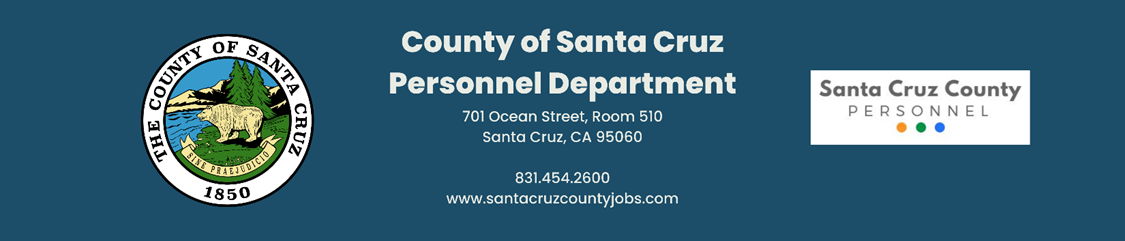 
LIVE Here            WORK Here            PLAY Here                                                                                                                                                                               
                                                                                                                                                                                                                       24-PU8-01